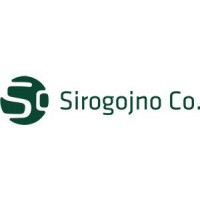 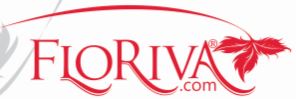 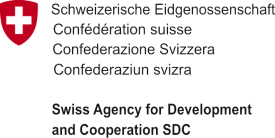 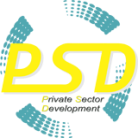 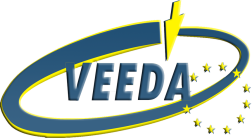 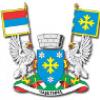 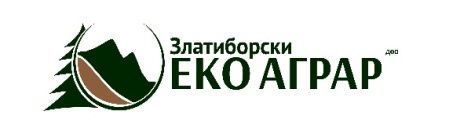 Привредно друштво за развој пољопривреде „Златиборски Еко Аграр“ ДОО, Чајетина ОБАВЕШТАВАНосиоце регистрованих пољопривредних газдинстава о могућностима кредитирања подизања нових засада јагодичастог воћа на територији Општине Чајетина.Предузећа Сирогојно Компани из Сирогојна и Флорива ДОО из Ивањице и Привредно друштво за развој пољопривреде „Златиборски Еко Аграр“ ДОО из Чајетине позивају пољопривредне произвођаче са територије Општине Чајетина да кроз заснивање кооперантског односа подигну засаде јагодичастог воћа и искористе прилику бескаматног кредитирања 50% улагања.                 Уз подршку Регионалне агенције „ВЕЕДА“, Општине Чајетина и Швајцарске агенције за развој и сарадњу „SDC“,  Привредно друштво за развој пољопривреде „Златиборски Еко Аграр“ ДОО, Чајетина је склопило уговоре са предузећима Сирогојно Компани из Сирогојна и Флорива ДОО из Ивањице.Сви носиоци регистрованих пољопривредних газдинстава са територије Општине Чајетина могу се обратити у Сирогојно Компани (031/825-015) и Флорива ДОО (032/640-000) ради заснивања кооперантског односа. Заснивањем кооперантског односа заинтересованим носиоцима пољопривредних газдинстава са територије Општине Чајетина се обезбеђује садни и репро материјал за подизање засада као и гарантовање откупа. Привредно друштво за развој пољопривреде „Златиборски Еко Аграр“ ДОО, Чајетина ће кредитирати 50% износа сваког рачуна за подизање новог засада у кооперантском односу са Сирогојно Компани и Флорива ДОО, где пољопривредни произвођачи који уђу у коперантски однос износ кредита враћају без камате и у роду по пристизању засада на род.